ROTARY CLUB OF SMITH VALLEY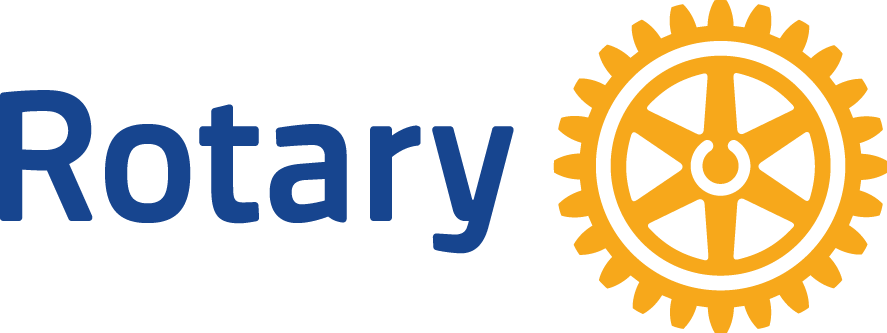 PO BOX 357     WELLINGTON, NV 89444WE MEET EVERY THURSDAY AT THE HEYDAY INN AT 7:00 PMImportant NewsClub Pins – Laura Fillmore and Graphic Arts StudentsIn celebration of the 50th anniversary of our Fun Days the graphic arts students of high school will create a collector/trading pin for the club.  This was suggested a couple years back by Jim Blaisdell and we are finally getting it done.  After speaking to Laura Fillmore she put the students to task.  The designs will be submitted to the club and the members will vote on the designs.  Monetary awards of $25, $50 and $100 will be awarded to the top three choices.  The winning pin will be created and will be available for purchase starting at Fun Days.Hillcrest Cemetery Clean-Up and Lunch 9:00-1:00It is time for the annual clean-up of the Hillcrest Cemetery.  Please set the morning aside to help with this event.  Bring your rakes, shovels, hoes, and gloves.  We will be working with members of the community and members of the Cemetery Board.  We will be providing water for the volunteers.  Lunch will be provided afterward at Dressler Park.  We are in need of a BBQ and someone to cook the burgers.  PLEASE let me know if you can cook and supply the bbq.Memorial Ceremony Hillcrest CemeteryThere will be a wreath laying ceremony at Hillcrest Cemetery at 10:00 a.m. Monday, May 28th.  The club will be placing flags on the graves of the Veteran’s prior to the cemetery, let us know if you can help or would like to participate in the cemetery?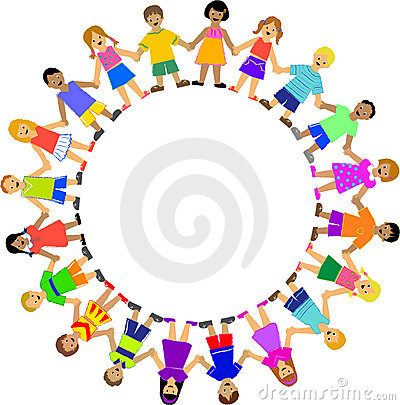 ScholarshipsThe club will award four scholarships to graduating seniors next month, the Rotary Club of Smith Valley, the Giomi, the James Dahl and the Hicks scholarships.   Interviews for these scholarships will take place May 22 at 3:00 p.m. at the library.  The scholarships will be awarded June 5th at 5:00 at the school.  The scholarship winners will be our guests for dinner at the June 7th meeting.  If you would like to participate with the interviews contact Dave Dahl.  Thank you Dave for your involvement and work on this project.AttendanceSummer is approaching and life will get busy and for some it will be challenging to attend all meetings.  I would like to ask members to attend as often as possible.  Some like programs and Doug has done a great job trying to keep our calendar full.  He needs members to help facilitate these programs.  In fairness to our hosts I am sure it is difficult to plan meals when attendance varies so.  Things come up, decisions need to be made and information is shared that you may not want to miss.  Food for thought!End of the Year Club SocialThe Chelone’s have opened their home for our end of the year social.  We will NOT have a regular meeting May 21, instead we will meet Friday, May 22 starting around 5:30.  Lou is going to cook ribs in a barrel and he is hoping someone else will cook chicken.  This will be a potluck and Judy will be calling next month for count and food signup.  This will be my last meeting as president, Greg will get the gavel and that dang bell!!!   I am sure this will be a night to remember in more ways than one.  Oh, Phil is bringing the “CLUB BEVERAGES”.  REMEMBER - What happens at the Chelone’s stays at the Chelone’s!DISTRICT CONFERENCESix of us will be attending the District Conference next week.  Please try to attend the meeting on the 24th, we will have stories to share and Laura and the art students will be there.MAY 2018 NEW GENERATIONS MONTH A huge thank you to Mark Gallegos and his crew on a great Spring Brunch.  Several folks stated what a nice event it was and how good the food was.  It was successful financially also which adds frosting on the cake. Thanks to all who set-up, cleaned-up, chopped, cooked, sold, poured, and decorated and all the rest I forgot.  Again, it is the members of this wonderful club that make our events what they are!